Schoolondersteuningsprofiel van: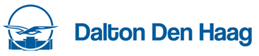 Naam School:Dalton Den HaagVastgesteld: 12 december 2019Algemene gegevens OndersteuningsaanbodDe scholen binnen het SWV Zuid Holland West hebben gezamenlijk afspraken gemaakt over het ondersteuningsaanbod van de scholen. Deze afspraken moeten ertoe leiden dat er voor elke leerling een passende school is, die de noodzakelijke ondersteuning kan bieden.Bij die ondersteuning wordt een onderscheid gemaakt tussen basis-, extra en diepteondersteuning.De basisondersteuning is op alle scholen voor voortgezet onderwijs gelijk, maar niet identiek. Schoolbesturen hebben samen vastgesteld wát tot de basisondersteuning behoort, maar elke school geeft dat vorm op de manier die aansluit bij de onderwijsvisie van de school (hoe/uitwerking).De extra ondersteuning kan per school verschillen. Het gaat dan om een aanbod voor een specifieke leerling c.q. groep leerlingen die meer nodig heeft dan de basisondersteuning. De scholen hebben onderling afspraken gemaakt t.a.v. de verdeling van die extra ondersteuning over de scholen. De verdeling is tot stand gekomen op basis van expertise van een school, de wens om leerlingen met extra ondersteuning niet te concentreren op een beperkt aantal scholen en ook de mogelijkheden of beperkingen van een gebouw. De diepteondersteuning is bijzonder intensieve ondersteuning, die zeer gespecialiseerde kennis van de medewerkers vraagt en hoge eisen stelt aan een gebouw. Het is ondersteuning die onze school niet kan bieden en die binnen ons Samenwerkingsverband geconcentreerd is op het speciaal onderwijs (het VSO).   De basisondersteuning Het bestuur van het Samenwerkingsverband Zuid Holland West heeft afgesproken, dat de basisondersteuning wordt omschreven in 12 standaarden, alle voorzien van een aantal concretiseringen. Net als alle scholen, heeft onze school de ambitie om deze 12 standaarden en de concretiseringen te realiseren. Wij doen dat op een wijze die past bij onze visie en de organisatie van de school. In dit schoolondersteuningsprofiel wordt dat onder “TOELICHTING” beschreven.  Voor alle scholen vormen de bekwaamheidseisen voor docenten, zoals geformuleerd in de wet BIOhet toezichtkader van de Onderwijsinspectie het fundament onder de basisondersteuning.De extra ondersteuning algemeen Naast de basisondersteuning biedt onze school, net als alle andere scholen binnen het SWV,  specifieke ondersteuning voor leerlingen die een extra ondersteuningsbehoefte hebben op bepaalde gebieden. Hieronder staat beschreven op welke gebieden  en deelterreinen wij extra ondersteuning kunnen bieden, of het  een matige of ernstige ondersteuningsbehoefte betreft en hoe we dit vormgeven.Extra ondersteuning is voor HAVO/VWO als volgt geformuleerd: de scholen voor HAVO/VWO bieden in principe (in gezamenlijkheid) extra ondersteuning aan elke leerling met een extra ondersteuningsvraag, die qua leren op het niveau van HAVO/VWO kan functioneren, op de volgende terreinen: Cognitieve ontwikkeling, Leren, Gedrag, Sociaal emotionele ontwikkeling en Lichamelijke situatie. De manier waarop dit plaatsvindt, kan per school verschillen. Echter, de omvang van de extra ondersteuning is op alle scholen begrensd. De maatstaf is het behoud van de balans in een klas en de kwaliteit van de extra ondersteuning aan de betreffende leerlingen. Daarom kunnen er maximaal 2 leerlingen met een extra ondersteuningsbehoefte per klas worden geplaatst. Voor alle duidelijkheid: dit betekent niet dat er in een school in alle klassen maximaal 2 leerlingen met een extra ondersteuningsbehoefte zullen worden geplaatst. In elke klas 2 leerlingen is een te grote belasting voor de school en gaat ten koste van de kwaliteit van de ondersteuning. Alle scholen voor HV zorgen er samen voor dat er voor elke leerling met een extra ondersteuningsbehoefte, die qua leren is aangewezen op dit onderwijstype, een passende onderwijsplek is. De school bepaalt uiteindelijk of die specifieke ondersteuning die de leerling nodig heeft ook daadwerkelijk geboden kan worden. Daarbij kunnen verschillende overwegingen een rol spelen zoals een te groot veiligheidsrisico voor medeleerlingen en medewerkers van de school.Op basis daarvan wordt bepaald of een leerling wel of niet toegelaten wordt.Grenzen aan de ondersteuning  Helaas zijn er grenzen aan de ondersteuning die onze school kan bieden. Leerlingen die zeer gespecialiseerde ondersteuning nodig hebben kunnen wij geen passende onderwijsplaats bieden. Deze leerlingen worden door ons doorverwezen naar een van de VSO-scholen in ons samenwerkingsverband, waar de expertise en de omstandigheden aanwezig zijn  om aan de ondersteuningsbehoefte van de leerling te voldoen. Het betekent dat wij leerlingen met de onderstaande problematiek niet kunnen begeleiden:*we hebben in beperkte mate ervaring met de beperkingen die met een asterix gemarkeerd zijn.E. Verdeling van de extra ondersteuning in het regulier onderwijs per directiekring Havo/vwo/gymnasiumNet als elke andere school voor havo - atheneum - gymnasium heeft  onze school in principe de bereidheid elke leerling met een extra ondersteuningsvraag, die de capaciteiten heeft om op het niveau van havo - atheneum - gymnasium te kunnen functioneren, op te vangen en te begeleiden.Voor elke leerling, als hierboven omschreven, zal de school in overleg met ouders bepalen wat aan extra ondersteuning nodig is, op basis van een gedegen (voor)onderzoek.Deze extra ondersteuning kan op de volgende terreinen liggen:Cognitieve ontwikkelingLerenGedragSociaal emotionele ontwikkelingLichamelijke situatie De school bepaalt uiteindelijk of die specifieke ondersteuning die de leerling nodig heeft ook daadwerkelijk geboden kan worden. Daarbij kunnen verschillende overwegingen een rol spelen.  Op basis daarvan wordt bepaald of een leerling toegelaten wordt. De school werkt binnen het samenwerkingsverband nauw samen met de andere scholen voor havo - atheneum - gymnasium. Het kan voorkomen dat een leerling die extra ondersteuning nodig heeft, op een andere school voor havo - atheneum - gymnasium geplaatst moet worden. Dit zou bijvoorbeeld kunnen gebeuren als op de eigen school de expertise in onvoldoende mate aanwezig is of dat het schoolgebouw niet aan de specifieke eisen voldoet die het gevolg zijn van de extra ondersteuning.Zo zorgen we er samen met de andere scholen voor havo - atheneum - gymnasium voor dat er voor elke leerling die extra ondersteuning nodig heeft een passend aanbod is. ContactgegevensAdres: Aronskelkweg 1Postcode: 2555 GA Telefoon: 070-3084180e-mail: info@daltondenhaag.nlwebsite: www.daltondenhaag.nlAdres: Aronskelkweg 1Postcode: 2555 GA Telefoon: 070-3084180e-mail: info@daltondenhaag.nlwebsite: www.daltondenhaag.nlAdres: Aronskelkweg 1Postcode: 2555 GA Telefoon: 070-3084180e-mail: info@daltondenhaag.nlwebsite: www.daltondenhaag.nlAdres: Aronskelkweg 1Postcode: 2555 GA Telefoon: 070-3084180e-mail: info@daltondenhaag.nlwebsite: www.daltondenhaag.nlOnderwijsvisie/conceptDaltonDaltonDaltonDaltonOnderwijsaanbodHavo – vwo – gymnasium - ttoHavo – vwo – gymnasium - ttoHavo – vwo – gymnasium - ttoHavo – vwo – gymnasium - tto2016/172017/182018/192019/20Leerlingaantal  totaal en per afdeling 991havo 377vwo 611995havo 369vwo 626998havo 370vwo 628998havo 375vwo 623Aantal lwoo leerlingen----Aantal leerlingen met extra ondersteuning67910ExamenresultaatH:91 % V: 94%H:93% V: 92%H:84% V: 98%-Onderwijsarrangement ----Standaard 1:  De school neemt leerlingen zorgvuldig aan en draagt ze zorgvuldig over, zowel bij onder- als bij zij-instroomStandaard 1:  De school neemt leerlingen zorgvuldig aan en draagt ze zorgvuldig over, zowel bij onder- als bij zij-instroomStandaard 1:  De school neemt leerlingen zorgvuldig aan en draagt ze zorgvuldig over, zowel bij onder- als bij zij-instroomWATDe school houdt zich aan de afspraken zoals vastgelegd in de BOVO-procedure, voor aanmelding bij het loket Instroom en de procedure VOROC.De school zorgt voor een “warme overdracht” bij leerlingen die extra ondersteuning nodig hebbenDe school zorgt voor een kennismakings-/introductieprogramma voor nieuwe leerlingenOm goede begeleiding te organiseren is de school in staat om in beeld te brengen welke begeleiding noodzakelijk is.* Voor leerlingen met een extra ondersteuningsvraag voert de school op overeenstemming gericht overleg met de ouders ten behoeve van het opstellen van een ontwikkelperspectief. De school zorgt voor een goede aansluiting tussen school en vervolgonderwijs of arbeidsmarkt.De school screent voor de start van het schooljaar alle dossiers van nieuwe leerlingen en brengt risicoleerlingen/leerlingen die speciale aandacht nodig hebben in beeld. In de school zijn afspraken over gemaakt over de informatie-uitwisseling van deze leerlingenBij zij-uitstroom van een leerling is de afleverende school verantwoordelijk voor een compleet (cijfers, gedrag, absentie, OKR-basisschool, Cito dossier, indicaties, verklaringen, begeleiding jeugdzorg e.d.)  en een warme overdracht. Dit kan alleen als de ouders hiervoor toestemming geven.WATDe school houdt zich aan de afspraken zoals vastgelegd in de BOVO-procedure, voor aanmelding bij het loket Instroom en de procedure VOROC.De school zorgt voor een “warme overdracht” bij leerlingen die extra ondersteuning nodig hebbenDe school zorgt voor een kennismakings-/introductieprogramma voor nieuwe leerlingenOm goede begeleiding te organiseren is de school in staat om in beeld te brengen welke begeleiding noodzakelijk is.* Voor leerlingen met een extra ondersteuningsvraag voert de school op overeenstemming gericht overleg met de ouders ten behoeve van het opstellen van een ontwikkelperspectief. De school zorgt voor een goede aansluiting tussen school en vervolgonderwijs of arbeidsmarkt.De school screent voor de start van het schooljaar alle dossiers van nieuwe leerlingen en brengt risicoleerlingen/leerlingen die speciale aandacht nodig hebben in beeld. In de school zijn afspraken over gemaakt over de informatie-uitwisseling van deze leerlingenBij zij-uitstroom van een leerling is de afleverende school verantwoordelijk voor een compleet (cijfers, gedrag, absentie, OKR-basisschool, Cito dossier, indicaties, verklaringen, begeleiding jeugdzorg e.d.)  en een warme overdracht. Dit kan alleen als de ouders hiervoor toestemming geven.TOELICHTING (indien wenselijk/relevant)Om de leerling goed te kunnen begeleiden, wordt in samenspraak met de ouders, de leerling en de ketenpartners in beeld gebracht welke ondersteuning de leerling nodig heeft. De tweede schoolweek is er voor alle brugklasleerlingen een kennismakingskamp waarin ze naast sociale activiteiten kennismaken met de daltonwerkwijze en de daarbijhorende vaardigheden als plannen. De instromers in 4 havo krijgen onder begeleiding van vakdocenten een deficiëntieprogramma.De doelen van de extra ondersteuning worden in een OPP vastgelegd en regelmatig met ouders en leerling geëvalueerd. In de behandelperiode van het aanmelden van nieuwe brugklasleerlingen neemt een aan de school verbonden psycholoog/orthopedagoog alle dossiers door. De zorgcoördinator, brugklascoördinator en orthopedagoog bespreken met ouders en ketenpartners  leerlingen die speciale aandacht nodig hebben. Indien nodig worden acties ondernomen en ondersteuning ingezet. In de eerste periode van het schooljaar screent de remedial teacher alle brugklasleerlingen op taal- en rekenachterstanden. Voor leerlingen met achterstanden is er begeleiding op maat beschikbaar.Naast de professionele ondersteuning zet de school bovenbouwleerlingen in bij de begeleiding van onderbouwleerlingen in de vorm van leerlingmentoraat en tutorleren.*Indien noodzakelijk kan in overleg met het SWV nader onderzoek naar IQ, leerachterstanden of gedragsproblematiek worden uitgevoerd  *Indien noodzakelijk kan in overleg met het SWV nader onderzoek naar IQ, leerachterstanden of gedragsproblematiek worden uitgevoerd  Standaard 2:  De school betrekt ouders actief bij de ontwikkeling van de leerling en                             bij de school Standaard 2:  De school betrekt ouders actief bij de ontwikkeling van de leerling en                             bij de school WATEr is structureel contact met ouders over de leervorderingen van de leerling.De school neemt altijd contact op met de ouders in geval van verzuim.Ouders krijgen inzicht in hoe de leerling zich ontwikkelt. In geval er zich leer- of gedragsproblemen voordoen, neemt de school altijd contact op met de ouders.De school betrekt ouders bij beslissingen over de ondersteuning van een leerling en/of de overdracht of doorverwijzing naar een andere school of een bovenschoolse voorziening. De school informeert ouders over relevante ontwikkelingen binnen de school.School betrekt ouders bij een besluit over afstroom en begeleidt de ouders bij de keuze van een vervolgschool. TOELICHTING (indien wenselijk/relevant)Sinds schooljaar 2018/19 is er in de bovenbouw een coachend mentoraat. Ook in de onderbouw is in 2019/2010 gestart met het voeren van voortgangsgesprekken tussen leerlingen en mentoren. Ondersteund door de tool leerlingenbespreking.nl volgt na de rapportbespreking een driehoekgesprek tussen ouders, leerling en mentor. Hierin bespreekt de leerling zijn functioneren op school en geeft de leerling aan welke verbeterpunten er voor de toekomst zijn. Het leerproces van de leerling staat centraal in de gesprekken. In deze begeleidingscyclus worden twee keer per jaar driehoeksgesprekken aan de hand van leerlingbespreking.nl gevoerd.Er is een verzuimcoördinator die het verzuim monitort, en contact met ouders en leerlingen hieromtrent onderhoudt. De rector verstuurt minimaal 5 keer per schooljaar een nieuwsbrief met daarin aandacht voor recente ontwikkelingen. De school nodigt ouders actief uit om mee te praten over de invulling van het nieuwe schoolplan '20 – '24. Daarnaast heeft elke klas een contactouder. De contactouders komen drie keer per jaar bijeen met de ouderraad, een aantal docenten en een deel van de schoolleiding om te evalueren en input te leveren.Incidentele berichten worden via Magister of de mail verspreid.Standaard 3:  De school beschikt over de volgende protocollen en documenten en                           handelt overeenkomstig .Standaard 3:  De school beschikt over de volgende protocollen en documenten en                           handelt overeenkomstig .WATVeiligheidsplan ( incl. Incidentenregistratie)KlachtenprocedurePlan fysieke toegankelijkheidProtocol medisch handelenVerzuimprotocolMeldcode kindermishandeling en huiselijk geweld Privacy protocolPestprotocolDyslexieprotocolDyscalculieprotocolToestemmingsformulier oudersTOELICHTING (indien wenselijk/relevant)Zie de protocollen die op de schoolsite te vinden zijn. Het veiligheidsprotocol, dyslexie en dyscalculieprotocol zijn in 2019 geactualiseerd.Standaard 4: De school zet zich in om thuiszitten en schooluitval te voorkomen en terug te dringenStandaard 4: De school zet zich in om thuiszitten en schooluitval te voorkomen en terug te dringenWATDe school registreert verzuim en meldt ongeoorloofd verzuim volgens het verzuimprotocol van de gemeente waar de leerling woonachtig is.De school heeft een protocol en/of werkwijze m.b.t. thuiszitters.De school spant zich in om onderwijs te blijven bieden als een leerling tijdelijk de school niet kan bezoeken.De taken en verantwoordelijkheden van de school, Leerplicht en het SWV rond thuiszitters zijn helder beschrevenLeerlingen die niet in de school kunnen blijven worden door de school naar een andere reguliere school, het VSO of het OPDC van het SWV begeleid.De school meldt alle thuiszitters bij het SWV  en stelt een plan van aanpak op, zo nodig met ketenpartners.TOELICHTING (indien wenselijk/relevant)De verzuimcoördinator voegt alle losse afspraken omtrent langdurig verzuim samen in een protocol thuiszitters. Alle indicatoren worden daarin expliciet beschreven.Standaard 5: De school voorziet in (mentor)begeleiding van leerlingenStandaard 5: De school voorziet in (mentor)begeleiding van leerlingenWATElke klas c.q. leerling kent een begeleidings- c.q. mentorvoorziening.De taken en verantwoordelijkheden van een mentor c.q. begeleider zijn vastgelegd en bekend bij de ouders.TOELICHTING (indien wenselijk/relevant)Er is een coachend mentoraat, waarbij veel aandacht is voor de ontwikkeling van de leerling. Ouders worden regelmatig geïnformeerd en kunnen zelf op magister de voortgang en ontwikkeling van hun kind bijhouden. In schooljaar 2018-2019 heeft de ouderraad een enquête onder alle ouders afgenomen over de taken en rol van de mentor. Voor leerlingen die extra begeleiding nodig hebben, kan dalton een leerlingbegeleider, een orthopedagoog, huiswerkbegeleiding en een remedial teacher inzetten. Er is bovendien een stressreductietraining voor leerlingen.Standaard 6: De school voorziet in een leerlingvolgsysteem waarin relevante                          gegevens van leerlingen gedurende meerdere jaren zijn opgenomenStandaard 6: De school voorziet in een leerlingvolgsysteem waarin relevante                          gegevens van leerlingen gedurende meerdere jaren zijn opgenomenWATDe school gebruikt een digitaal leerlingvolgsysteem.Voorafgaand aan de overgang naar een volgend schooljaar worden alle leerlingen met een warme overdracht van mentor/coach naar mentor/coach besproken.De school houdt de ontwikkelingen en vorderingen van elke leerling systematisch bij.Er wordt voortgebouwd op het leerlingvolgsysteem van de school van herkomst.De school maakt gebruik van beschikbare digitale overdrachtssystemen.TOELICHTING (indien wenselijk/relevant)Standaard 7: De school zorgt voor een veilig schoolklimaatStandaard 7: De school zorgt voor een veilig schoolklimaatWATDe school ondersteunt leerlingen bij het ontwikkelen en versterken van sociale vaardigheden.De school biedt leerlingen die dat nodig hebben een sociale vaardigheidstraining aan.De school besteedt systematisch aandacht aan discriminatie en pesten van leerlingen en                medewerkers.TOELICHTING (indien wenselijk/relevant)Het daltonsysteem met klassendoorbrekende daltonuren zorgt voor een veilige cultuur waarin leerlingen vanuit de hele school elkaar tegenkomen en 'kennen. De krachtige begeleiding vanuit het leerlingmentoraat en het tutorleren versterken de veiligheid en sociale cohesie.Daarnaast zijn er in het curriculum met grote regelmaat samenwerkingsopdrachten in de klas en in de daltontaken. Ook wordt er aandacht aan het groepsproces en sociale vaardigheden van de individuele leerling besteed. In de bovenbouw is er een zorgstageweek in het programma die gericht is op het versterken van de sociale vaardigheden.Er wordt gebruik gemaakt van groepsobservaties als dat nodig is. Uit de observatie kan een plan van aanpak volgen voor de klas of voor individuele leerlingen.SMW zorgt jaarlijks voor een faalangstreductietraining. In klassen waar het groepsproces moeizaam verloopt worden er rots en watertrainingen aangeboden.We behandelen elkaar met respect. Dit wordt in het pestprotocol dat de brugklassers met elkaar opstellen ondertekend.Standaard  8: De schoolorganisatie is ingericht op een adequate onderwijsondersteuningStandaard  8: De schoolorganisatie is ingericht op een adequate onderwijsondersteuningWATDe school heeft een ondersteuningsstructuur beschreven, waarvan in ieder geval een zorgcoördinator, de mentor, een vertrouwenspersoon, een schoolmaatschappelijk werker, een gedragswetenschapper (vanuit het SWV) en een EHBO’er  cq BHV-er deel van uitmaken. De driehoek consulent SWV /zorgcoördinator/smwplus- maken afspraken over ondersteuning voor leerlingen die dat nodig hebben. Teams/docenten bespreken de onderwijsresultaten.Teams/docenten signaleren tijdig leer- opgroei- en opvoedproblemen.De school werkt handelingsgericht bij het begeleiden van leerlingen.De school kan, zo nodig met ondersteuning vanuit het SWV, de ondersteuningsvraag van een leerling in beeld brengen. De school maakt afspraken over de verantwoordelijkheid van ouders, leerling, schoolbegeleiders en externe begeleiders bij ondersteuning. Leerlingen worden op een planmatige wijze begeleid.TOELICHTING (indien wenselijk/relevant)In de schoolgids staat de ondersteuningsstructuur beschreven.Er is maandelijks overleg waarop leerlingen die ondersteuning behoeven besproken worden.Standaard 9: De school traint de leerlingen in de basisvaardigheden die noodzakelijk zijn om het onderwijs te kunnen volgen Standaard 9: De school traint de leerlingen in de basisvaardigheden die noodzakelijk zijn om het onderwijs te kunnen volgen WATIn het curriculum zijn de volgende studievaardigheden opgenomen: Leren leren, plannen en organiseren, huiswerk leren maken, agendabeheer.De school besteedt systematisch aandacht aan samenwerken, gedrag in de klas, voorwaarden voor leren.TOELICHTING (indien wenselijk/relevant)In de brugklas staat de kennismakingsweek in het teken van deze vaardigheden. Standaard 10:  De school is in staat om problemen op de volgende terreinen te                             signaleren;  de school heeft een proces beschreven om dat te analyseren en                             kan de  leerling  vervolgens daarbij licht-curatief  ondersteunen. Standaard 10:  De school is in staat om problemen op de volgende terreinen te                             signaleren;  de school heeft een proces beschreven om dat te analyseren en                             kan de  leerling  vervolgens daarbij licht-curatief  ondersteunen. WATCognitieve ontwikkelingLeren (w.o. dyscalculie, dyslexie, )GedragSociaal-emotionele ontwikkelingFysieke situatieVeiligheid/verzuimSchoolloopbaanProblemen in de thuissituatie/gezinssituatieTOELICHTING (indien wenselijk/relevant)De mentor monitort de ontwikkeling van de leerling. Bij het signaleren van problemen bespreekt de mentor dit met ouders en leerling. Als het nodig is, brengt de mentor het probleem in bij het zorgteam om gezamenlijk tot de juiste ondersteuning te komen. Standaard 11:  De school werkt samen met kernpartners aan een effectieve ondersteuningsstructuur.Standaard 11:  De school werkt samen met kernpartners aan een effectieve ondersteuningsstructuur.WATDe jeugdhulp is structureel onderdeel van de zorgstructuur op school via de vaste aanwezigheid van de SMWplus-er, in de school, die door de gemeente wordt gefinancierd. Via deze functionaris kan er ook snel en effectief worden geschakeld naar meer gespecialiseerde vormen van jeugdhulp, bijvoorbeeld naar de expertise in de jeugdteams Onderwijs en jeugdhulp werken vanuit de eigen verantwoordelijkheid samen aan het integraal begeleiden van een leerling Er is op de school gestructureerd overleg tussen school , SMW plus, , consulent van het SWV. Leerplicht en JGZ sluiten hierbij op gezette tijden aan op basis van de ondersteuningsbehoefte van de school TOELICHTING (indien wenselijk/relevant)Er is maandelijks overleg waarop leerlingen die ondersteuning behoeven besproken worden.Standaard 12. De school stelt jaarlijks de effectiviteit van de ondersteuning en begeleiding                            vast.Standaard 12. De school stelt jaarlijks de effectiviteit van de ondersteuning en begeleiding                            vast.WATDe school heeft vastgelegd welke ondersteuning en begeleiding zij aan leerlingen met een (extra) ondersteuningsbehoefte heeft geboden.De school evalueert jaarlijks met kernpartners de inzet en opbrengst van de ondersteuning en begeleiding.De school evalueert met leerling en ouders de inzet en opbrengst van ondersteuning en begeleiding aan de hand van het opgestelde plan.De school evalueert het schoolondersteuningsprofiel.TOELICHTING (indien wenselijk/relevant)De doelen van de extra ondersteuning worden vastgelegd in een OPP en regelmatig geëvalueerd met ouders en leerlingen en soms samen met ketenpartners. Naar aanleiding van de evaluatie kan bijstelling van de doelen in het OPP plaatsvinden.GebiedBeperkingCognitieve ontwikkeling: .. met een (zeer) ernstig disharmonisch intelligentieprofiel*Cognitieve ontwikkeling: …met een ernstige verstandelijke beperkingCognitieve ontwikkeling: …met  (zeer) ernstige geheugenproblemen Leren…met (zeer) ernstige leerachterstanden Leren…met leerachterstanden doordat ze nieuw in Nederland zijn (ISK-leerlingen)Gedrag…die geen grenzen kennen*Gedrag… die geen autoriteit erkennenGedrag…die de veiligheid aantastenGedrag…die zeer ernstig storend gedrag in het onderwijsleerproces vertonenGedrag…die zeer ernstige spijbelproblematiek hebben, weigeren om naar school te gaan… met een combinatie van leer – en gedragsproblemenSociaal-emotionele ontwikkeling: …die geen contact kunnen leggen …die ernstig autistisch zijn …die zich ernstig agressief gedraagt t.o.v. docenten en/of medeleerlingen…die seksueel overschrijdend gedrag vertonen …met een ernstige verslavingsproblematiekLichamelijke situatie:…die doof zijn*…die blind zijn…die niet in staat zijn tot eigen lichamelijke verzorging …waarbij medisch handelen noodzakelijk is*…die volledig rolstoelafhankelijk zijn 